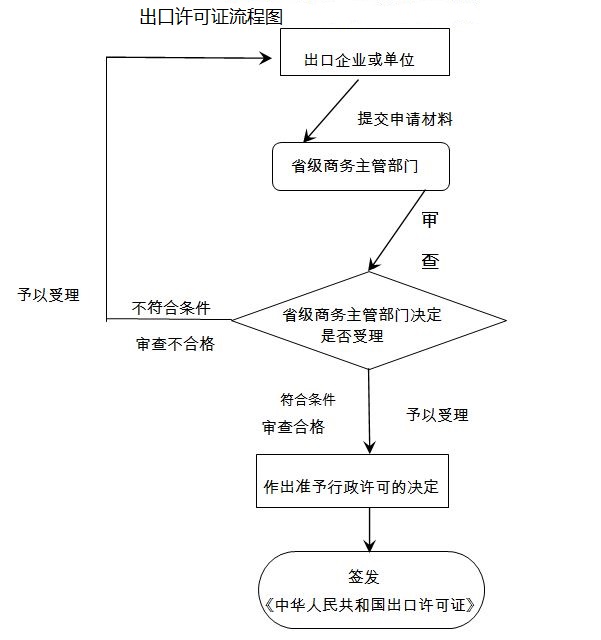 货物出口许可办事指南货物出口许可办事指南货物出口许可办事指南序号信息要素填表说明1主项名称（子项名称）货物出口许可2权力来源上级委托3法定办结时限3个工作日4面向法人事项主题分类商务贸易5受理条件申请条件：1.申请人已依法办理企业法人营业执照。2.申请人已依法订立货物出口合同。3.申请人已获得出口配额（适用于申请出口属于配额管理的货物）。4.申请人已取得出口国营贸易经营资格或非国营贸易允许量（仅适用于同时属于出口许可证和出口国营贸易管理的货物）。5.申请人已具有供港澳活畜禽经营权（适用于申请向港澳出口活牛或活猪、向香港出口活鸡）。6.申请人已向工业和信息化部申请取得道路机动车辆生产企业及产品准入许可，并列入《道路机动车辆生产企业及产品》（适用于生产企业申请汽车出口）。 7.申请人已建有境外售后维修服务网点的（适用于生产企业申请汽车出口）。8.申请人具备有效的ISO9000企业质量管理体系认证及国家推行的自愿性产品认证或相关国际认证（适用于生产企业申请非公路用两轮摩托车出口）。9.申请人已具备有效的ISO9000企业质量管理体系认证和相关国际认证（适用于生产企业申请全地形车出口）。10.申请人获得已取得道路机动车辆生产企业及产品准入许可的生产企业的出口授权（适用于流通企业申请汽车出口）。11.申请人已具备与出口保有量相适应的维修服务能力（适用于申请汽车出口）。12.符合商务部 工业和信息化部 海关总署 市场监督总局公告2021年第44号规定的条件（适用于申请汽车出口）。6申请材料1.货物出口合同；2.出口许可证申请表。7服务对象本指南适用于货物出口许可证的申请和办理。 属于许可证管理的出口货物详见商务部 海关总署公告，出口上述货物，需申领《中华人民共和国出口许可证》，持出口许可证按海关规定办理通关手续。8实施主体辽宁省商务厅9实施主体性质受委托组织10实施主体编码11210000MB0W34234R11办理形式窗口办理或网上办理12办理流程图描述详见流程图13是否收费否14办理地点沈阳市皇姑区崇山中路103号-辽宁省政务服务中心3楼4号窗口15办理时间工作日  8:30-11:30,13:00-16:3016咨询方式电话:024-83988572或8398880717联系人孙宏18监督投诉方式电话:024-8690339119是否进驻政务大厅是20通办范围全省（不含沈阳市、大连市）21数量限制无22审批结果类型电子许可证23审批结果名称《中华人民共和国出口许可证》24是否网办是25网上办理深度互联网受理、互联网办理、互联网电子证照反馈26网办地址https://ecomp.mofcom.gov.cn/loginCorp.html